پرديس بينالمللي كيشدانشگاه صنعتي اميركبير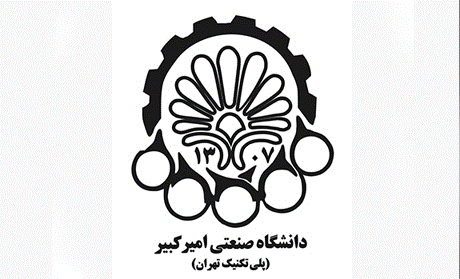 فرم درخواست آموزشي(كارشناسي‌ارشد)مشخصات دانشجو:نام و نامخانوادگي: شماره دانشجويي: نام دانشكده: رشته تحصيلي: مشخصات دانشجو:نام و نامخانوادگي: شماره دانشجويي: نام دانشكده: رشته تحصيلي: مشخصات دانشجو:نام و نامخانوادگي: شماره دانشجويي: نام دانشكده: رشته تحصيلي: موضوع درخواست: موضوع درخواست: موضوع درخواست: شرح درخواست:تاريخ و امضاء دانشجوشرح درخواست:تاريخ و امضاء دانشجوشرح درخواست:تاريخ و امضاء دانشجوشرح وضعيت تحصيلی و پاسخ درخواست:امضاء كارشناس تحصيلات تكميلي دانشكدهشرح وضعيت تحصيلی و پاسخ درخواست:امضاء كارشناس تحصيلات تكميلي دانشكدهشرح وضعيت تحصيلی و پاسخ درخواست:امضاء كارشناس تحصيلات تكميلي دانشكده